КАЛУСЬКА МІСЬКА РАДАУПРАВЛІННЯ СОЦІАЛЬНОГО ЗАХИСТУ НАСЕЛЕННЯВул. М.Євшана, 9,   м. Калуш  Івано-Франківської області,  77300,  код в ЄДРПОУ: 03193318e-mail: soc_kalush@ukr.net,    тел./факс: (03472) 6-67-23,   тел. (03472) 6-67-24Відповідно до п.3 ст. 15 Закону України «Про доступ до публічної інформації», просимо розмістити на офіційному веб-сайті Калуської міської ради інформацію про роботу управління соціального захисту населення Калуської міської ради за січень-лютий 2023 року. (структурні підрозділи - управління – управління соціального захисту – звіти про діяльність 2023  - звіти 2023).Додаток: на 3 арк.З повагоюПерший заступник начальника  управління	                      Світлана ПРУБНЯК Погоджено:  Перший заступник міського голови                                     Мирослав ТИХИЙ                             Прубняк66723КАЛУСЬКА МІСЬКА РАДАУПРАВЛІННЯ СОЦІАЛЬНОГО ЗАХИСТУ НАСЕЛЕННЯвул. М.Євшана, 9,   м. Калуш  Івано-Франківської області,  77300,  код в ЄДРПОУ: 03193318e-mail: soc_kalush@ukr.net,    тел./факс: (03472) 6-67-23,   тел. (03472) 6-67-24   Інформаціяпо  управлінню  соціального  захистку  населення  Калуської  міської  радиза  січень-лютий 2023 рокуДіяльність управління соціального захисту населення Калуської міської ради у 2022 році, була спрямована на виконання законодавчих та нормативних актів щодо реалізації державної політики у сфері надання державних соціальних допомог, житлових субсидій, пільг окремим категоріям громадян, соціально-трудових відносин та праці, соціального захисту учасників АТО\ООС, внутрішньо переміщених громадян, осіб з обмеженими фізичними можливостями та на виконання місцевих програм соціального захисту населення міста. Зокрема: Виплачено за рахунок коштів  бюджету Калуської МТГ: одноразову грошову допомогу на лікування 18 онкологічних хворих мешканців МТГ на суму – 93,6 тис. грн.  одноразову грошову допомогу для вирішення матеріальних проблем  57 мешканцям на суму 186,9 тис. грн.  одноразову грошову допомогу 7 сім’ям  загиблих на 700,0 тис.грн,  2 сім’ї  померлого  100,0 тис.грн. та 6 сім’ям зниклих безвісти Захисників чи Захисниць України  на 300,0 тис.грн.одноразових грошових допомог 4 військовослужбовцям, які отримали поранення  350,0 тис.грн.одноразову грошову допомогу на лікування 21 дитині з інвалідністю на суму 29,0 тис. грн. одноразову грошову допомогу на встановлення опалення 28 мешканцям міста на суму 172,3 тис. грн. одноразову грошову допомогу на лікування 8 дітей, хворих на цукровий діабет на суму 40,0 тис. грн. одноразову грошову допомогу 2 мобілізованим учасникам АТО\ООС на суму 25,0 тис. грн.щомісячні додаткові  виплати  7 ветеранам ОУН-УПА на суму 14,7 тис. грн. грошові компенсації 80 фізичним особам, що надають соціальні послуги на суму 333,6 тис. грн. щомісячні виплати 31 сім’ї загиблих Захисників чи Захисниць України, сім’ям загиблих в Афганістані та сім'ям загиблих під час Революції Гідності на суму 146,9 тис. грн.     Всього здійснено виплат одноразових (щомісячних) грошових допомог 192 особам на суму  2492,5 тис.грн. Відшкодовано за рахунок коштів бюджету Калуської міської територіальної громади:  за пільговий проїзд на міських автобусних маршрутах –301,4 тис. грн.  за пільговий проїзд на залізничному транспорті –37,5 тис. грн.  за зберігання автомобіля особи з інвалідністю – 0,5 тис. грн.  за пільги на оплату житлово-комунальних  послуг 703  жителям   - 259,2  тис. грн.  за пільги на зв’язок 10 пільговикам на 0,4 тис. грн.  за транспортні послуги за перевезення гуманітарної допомоги ВПО – 11,5 тис.грн. надано фінансову підтримку для здійснення статутної діяльності  громадським організаціям ветеранів на суму – 27,0 тис. грн., з них:Калуській міській організації ветеранів війни - 9,0 тис.грн.Калуське територіальне об’єднання ветеранів Афганістану – 18,0 тис. грн. Всього відшкодовано на 637,5 тис. грн. Враховуючи вищезазначене, на виконання заходів соціального характеру з коштів бюджету Калуської міської територіальної громади профінансовано з початку року 3129,5 тис. грн. Враховуючи вищезазначене, на виконання заходів соціального характеру з коштів бюджету Калуської міської територіальної громади у лютому 2023 року профінансовано  1918,4 тис. грн., що становить у порівнянні з лютим 2022 року:  +707,3 тис.грн. (абсолютна динаміка) та  +158,4% (відносна динаміка)                            Щодо виконання делегованих державою повноважень, з початку року призначено та виплачено: державних соціальних допомоги у січні-лютому 2023 році отримувало 4053 особи на суму    18276,9 тис.грн.державних допомог внутрішньо переміщеним особам нараховано  16486,6 тис. грн. для 2495 осіб,  видано 35 довідок про перебування на обліку цих осіб (постанова).нараховано за грудень 2022 – січень 2023 року компенсації витрат 274 власникам жилих приміщень приватного жилого фонду, які безоплатно розміщували в цих приміщеннях внутрішньо  переміщених осіб на  1357,0  тис.грн.;компенсацій та допомог 289 особам, постраждалим від аварії на ЧАЕС на загальну суму 127,5 тис. грн., в т.ч. на санаторно-курортне лікування - особам на суму –тис.грн.довічних іменних стипендій 1 особі на суму 4,2 тис. грн., соціальних стипендій 16 учням на загальну суму 32,5 тис. грн. Всього за січень-лютий 2023 року управлінням соціального захисту населення Калуської міської ради нараховано соціальних гарантій за рахунок коштів державного бюджету на суму 36284,8 тис. грн.Всього з бюджетів усіх рівнів управлінням соціального захисту населення Калуської міської ради призначено, виплачено, відшкодовано соціальних гарантій жителям  міста,  установам  та  організаціям у протягом 2023 року на загальну  суму  39414,3 тис.грн.Всього за січень-лютий 2023 року управлінням соціального захисту населення Калуської міської ради нараховано соціальних гарантій за рахунок коштів державного бюджету на суму 25528,4 тис. грн., у порівнянні з лютим 2022 року:  +2918,3 тис.грн. (абсолютна динаміка) та  +117,9% (відносна динаміка)Всього з бюджетів усіх рівнів управлінням соціального захисту населення Калуської міської ради призначено, виплачено, відшкодовано соціальних гарантій жителям  міста,  установам  та  організаціям у протягом січня-лютого 2023 року на загальну  суму  26844,6 тис.грн., у порівнянні з лютим 2022 року:  +3974,4 тис.грн.(абсолютна динаміка) та  +123,2% (відносна динаміка)Також працівниками управління здійснено: опрацювання 25 заяв на забезпечення 113 протезно - ортопедичними виробами та 10 технічними засобами реабілітації  та 1 особи для проведення ремонту ТЗР.    2191 перевірку  щодо призначення державних соціальних допомог, виявлено 57 порушень на суму 196,0 тис.грн., виплату допомог, де виявлено ці порушення, припинено. За результатами вжитих заходів до державного бюджету відшкодовано 56,4 тис. грн. зайво виплачених коштів.    перевірку в ПФУ 73 новопризначених пенсійних справ, 90 справ, по яких проведено перерахунки пенсій, 49 виплат на поховання і 8 недоотриманих пенсій у зв’язку зі смертю пенсіонера. 133 обстеження матеріально-побутових умов проживання сімей з метою підтвердження їх права на призначення соціальних допомог та житлових субсидій.здійснено перевірку факту догляду для виїзду за кордон за зверненнями 18 осіб.комплексне визначення індивідуальних потреб 55 осіб, які потребують надання соціальних послуг з догляду.  опрацьовано документи та прийнято рішень щодо надання соціальних послуг 26 особам.повідомну реєстрацію 3 колективних договорів та 1 доповнення і зміни до колдоговору. розглянуто і надано 510  письмових відповідей на звернення громадян. підготовлено 270 інформацій до підприємств, установ і організацій міста та області, 125 звітів в різні інстанції, 5 проектів розпоряджень міського голови, 4 проекти рішень міської ради, 6 проектів рішень міськвиконкому, 16 наказів з основної діяльності, 60 наказів з кадрової роботи. З початку 2023 року проведено 6 засідань комісій, на яких було розглянуто 82 звернення громадян: 1 засідання комісії з питань розрахунків обсягів компенсації втрат автомобільним перевізникам внаслідок перевезення пільгових категорій пасажирів громадським транспортом. 2   засідання комісії з надання рекомендацій щодо розмірів одноразових допомог для вирішення матеріальних проблем 296 мешканцям МТГ, 7 сім’ям  загиблих,  2 сім’ям  померлого   та  6 сім’ям зниклих безвісти Захисників чи Захисниць України .2  засідання комісії комісії з надання одноразових грошових допомог 1  військовослужбовцю, який  отримав поранення.2    засідання комісії щодо розгляду звернень для надання одноразових грошових допомог 65 онкологічному хворому. 1  засідання міської комісії щодо розгляду заяв про виплату грошової компенсації за належні для отримання жилі приміщення деяким категоріям осіб, на яких було здійснено перерахунок розміру компенсації за житло. - засідання комісії з проведення моніторингу та оцінки якості соціальних послуг, які надаються в Калуській міській територіальній громаді. 1 засідання тимчасової комісії з питань погашення заборгованості із заробітної плати (грошового забезпечення), пенсій, стипендій та інших соціальних виплат і легалізації оплати праці та зайнятості населення Калуської міської територіальної громади, на якому було заслухано - представників  підприємств - боржників із заробітної плати.  Управління постійно веде широку роз’яснювальну роботу в засобах масової інформації, зокрема, з початку 2023 року надруковано 3 роз’яснення, транслювалося 16 інформацій на телебаченні та радіо, розміщено 13 інформацій на веб-сайті та сторінці Facebook. Перший заступник начальника  управління	                                Світлана ПРУБНЯКПрубняк66723  17.03.2023  № 01-18/1253 /01Керуючому справами виконавчого комітету міської ради    Про розміщення на офіційному           веб–сайті міської ради   п.Олегу САВЦІ17.03.2023  № 01-18/1253 /01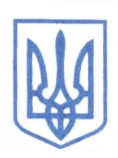 